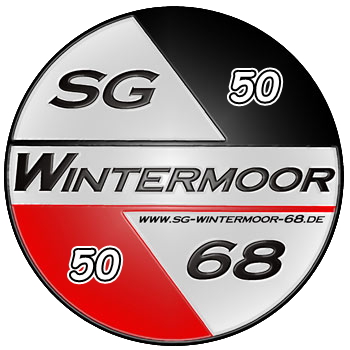 Einverständniserklärung zur Veröffentlichung von FotosLiebe Eltern,als Sportverein wollen wir unsere sportlichen Aktivitäten sowohl auf unserer Homepage als auch in anderen Medien, wie Tageszeitungen oder Broschüren präsentieren. Zu diesem Zweck möchten wir Fotos aus dem Vereinsleben verwenden, auf deren auch Ihre Kinder eventuell individuell erkennbar sind. Aus rechtlichen Gründen ist dies nur mit Ihrem Einverständnis möglich. Wir bitten Sie deshalb, die dafür erforderliche Einverständniserklärung zu unterzeichnen.Hiermit erteile/n ich/wir der SG Wintermoor 68 e.V. die Erlaubnis, Vereins bezogene Fotos unseres Kindes/unserer Kinder zu erstellen und zu veröffentlichen, Es handelt sich dabei um das Kind/die Kinder__________________________________________________________________________________________________________________________________________________________Diese Einverständniserklärung gilt für Fotoveröffentlichungen im Zusammenhang mit Veranstaltungen, Zeitungsartikel, Berichten und Veröffentlichungen auf der Internetseite der SG Wintermoor (sg-wintermoor-68.de)Wir sind darüber informiert, dass die SG Wintermoor e.V. ausschließlich für den Inhalt seiner eigenen Internetseiten verantwortlich ist. Es besteht und ergibt sich kein Haftungsanspruch gegenüber der SG Wintermoor e.V. für Art und Form der Nutzung seiner Internetseite, z.B. für das Herunterladen von Bildern und deren anschließenden Nutzung durch Dritte, Die Einwilligung ist freiwillig. Aus der Verweigerung der Einwilligung oder dem Widerruf entstehen Ihnen keine Nachteile.________________________________________________________________________Ort, Datum________________________________________________________________________Name des/der Erziehungsberechtigten________________________________________________________________________Unterschrift des/der ErziehungsberechtigtenHat Ihr Kind das 16.Lebensjahr vollendet, so ist hier auch seine schriftliche Zustimmung erforderlich________________________________________________________________________SG Wintermoor 68 e.V.